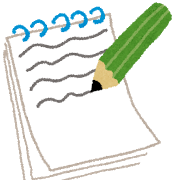 「ケアプランチェック総括表」ｅ-ラーニングの説明に従って、この用紙に直接手書きするか、研修実施機関のWEBサイトからWordファイルをダウンロードしてパソコンで作成・印刷して下さい。Zoom研修2のグループ討議で使用します。（提出は不要）◆チェックした結果を元に、プロセスごとに総括してみましょう。プロセスできている点不十分な点（課題）１.インテーク２．課題分析表「課題分析標準項目23」３．介護サービス計画書４．サービス担当者会議（会議の要点）５.モニタリング６．再アセスメント